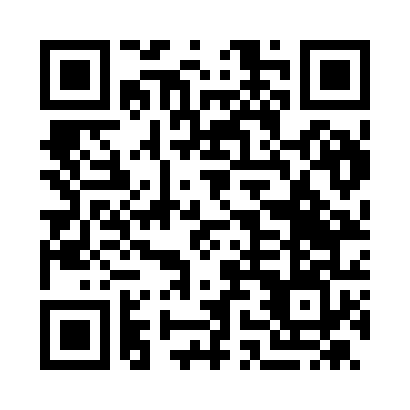 Prayer times for Qom, IranWed 1 May 2024 - Fri 31 May 2024High Latitude Method: NonePrayer Calculation Method: Muslim World LeagueAsar Calculation Method: ShafiPrayer times provided by https://www.salahtimes.comDateDayFajrSunriseDhuhrAsrMaghribIsha1Wed3:435:1612:043:476:528:192Thu3:415:1512:033:476:528:203Fri3:405:1412:033:476:538:214Sat3:395:1312:033:476:548:235Sun3:375:1212:033:476:558:246Mon3:365:1112:033:486:568:257Tue3:355:1012:033:486:568:268Wed3:345:0912:033:486:578:279Thu3:325:0812:033:486:588:2810Fri3:315:0812:033:486:598:2911Sat3:305:0712:033:487:008:3012Sun3:295:0612:033:487:008:3113Mon3:285:0512:033:487:018:3214Tue3:275:0412:033:487:028:3415Wed3:255:0412:033:487:038:3516Thu3:245:0312:033:497:038:3617Fri3:235:0212:033:497:048:3718Sat3:225:0112:033:497:058:3819Sun3:215:0112:033:497:068:3920Mon3:205:0012:033:497:068:4021Tue3:195:0012:033:497:078:4122Wed3:194:5912:033:497:088:4223Thu3:184:5812:033:497:098:4324Fri3:174:5812:033:507:098:4425Sat3:164:5712:043:507:108:4526Sun3:154:5712:043:507:118:4627Mon3:144:5712:043:507:118:4728Tue3:144:5612:043:507:128:4829Wed3:134:5612:043:507:138:4930Thu3:124:5512:043:517:138:5031Fri3:124:5512:043:517:148:50